РОССИЙСКАЯ ФЕДЕРАЦИЯРОСТОВСКАЯ ОБЛАСТЬМУНИЦИПАЛЬНОЕ БЮДЖЕТНОЕ ОБЩЕОБРАЗОВАТЕЛЬНОЕ УЧРЕЖДЕНИЕВЕРХНЕКОЛЬЦОВСКАЯ ОСНОВНАЯ ОБЩЕОБРАЗОВАТЕЛЬНАЯ ШКОЛА                            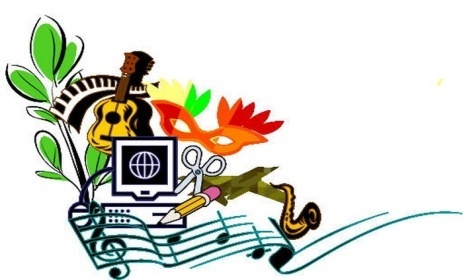 План внеурочной деятельности в условиях реализации ФГОС на 2017-2018 учебный годНачальное общее образованиех.Верхнекольцов20171. Пояснительная запискаПод внеурочной деятельностью в рамках реализации ФГОС НОО следует понимать образовательную деятельность, осуществляемую в формах, отличных от классно-урочной, и направленную на достижение планируемых результатов освоения основной образовательной программы начального общего образования.План внеурочной деятельности образовательного учреждения определяет состав и структуру направлений, форм организации, объем внеурочной деятельности для обучающихся на ступени начального общего образования  с учетом интересов обучающихся и возможностей школы.В качестве организационного механизма реализации внеурочной деятельности в МБОУ   Верхнекольцовская  ООШиспользуется план внеурочной деятельности - нормативный документ, который обеспечивает введение в действие и реализацию требований Федерального государственного образовательного стандарта начального общего образования, определяет общий и максимальный объем нагрузки обучающихся в рамках внеурочной деятельности, состав и структуру направлений и форм внеурочной деятельности по классам (годам обучения). В своей деятельности МБОУ Верхнекольцовская  ООШориентируется, прежде всего, на стратегические цели развития образования в Российской Федерации, на реализацию приоритетного национального проекта «Образование», Национальной образовательной инициативы «Наша новая школа», направленной на модернизацию и развитие системы общего образования страны. План внеурочной деятельности составлен в соответствии с требованиями нормативных документов:Федеральный закон « Об образовании в Российской Федерации» от 29.12.2012 г. № 273 –ФЗ;Федеральный государственный образовательный стандарт начального общего образования;Концепция модернизации дополнительного образования детей Российской Федерации; Приказ Министерства образования и науки Российской Федерации от 06.10.2009 № 373 «Об утверждении и введении в действие федерального государственного образовательного стандарта  начального  общего образования (в ред. Приказов Минобрнауки России от 26.11.2010 N 1241, от 22.09.2011 N 2357, от 18.12.2012 N 1060, от 29.12.2014 № 1643, от 18.05.2015 № 507);Постановление Главного государственного санитарного врача Российской Федерации от 29 декабря 2010 г. № 189 «Об утверждении СанПин 2.4.2.2821-10 "Санитарно-эпидемиологические требования к условиям и организации обучения в общеобразовательных учреждениях"» (зарегистрирован в Минюсте России 3 марта 2011 г.);Федеральные требования к образовательным учреждениям в части охраны здоровья обучающихся, воспитанников (утверждены Приказом Минобрнауки России от 28 декабря 2010 г. N 2106, зарегистрированы в Минюсте России 2 февраля 2011 г., регистрационный номер 19676);Письмо Министерства образования и науки Российской Федерации Департамента общего образования от 12.05.2011г. №03-296 «Об организации внеурочной деятельности при введении ФГОС НОО;Методические рекомендации по развитию дополнительного образования детей в ОУ;Устав МБОУ Верхнекольцовская ООШ.2. Целевая направленность, стратегические и тактические цели внеурочной деятельностиПлан подготовлен с учетом требований Федерального государственного образовательного стандарта начального общего образования, санитарно-эпидемиологических правил и нормативов СанПин 2.4.2.2821-10, обеспечивает широту развития личности обучающихся, учитывает социокультурные потребности, регулирует недопустимость перегрузки обучающихся.План составлен с целью дальнейшего совершенствования образовательного процесса, повышения результативности обучения детей, обеспечения вариативности образовательного процесса, сохранения единого образовательного пространства, а также выполнения гигиенических требований к условиям обучения школьников и сохранения их здоровья. Внеурочная деятельность школы направлена на достижение воспитательных результатов:приобретение учащимися социального опыта;формирование положительного отношения к базовым общественным ценностям;приобретение учащимися опыта самостоятельного общественного действия.Модель организации внеурочной деятельности МБОУ Верхнекольцовская ООШ - оптимизационная. Координирующую роль выполняет классный руководитель. Преимущества оптимизационной модели состоят в минимизации финансовых расходов на внеурочную деятельность, создании единого образовательного и методического пространства в ОУ, содержательном и организационном единстве всех его структурных подразделений. Механизм конструирования оптимизационной модели:Администрация образовательного учреждения проводит анализ ресурсного обеспечения (материально-технической базы, кадрового обеспечения, финансово-экономического обеспечения и определяет возможности для организации внеурочной деятельности.Классный руководитель проводит анкетирование среди родителей (законных представителей) с целью:получения информации о направлениях и еженедельной временной нагрузке обучающихся в  системе дополнительного образования;знакомства родителей (законных представителей) с возможностями образовательного учреждения по организации внеурочной деятельности обучающихся;получения информации о выборе родителями (законными представителями) предпочтительных направлений и форм внеурочной деятельности детей.	Полученная информация является основанием для выстраивания индивидуального маршрута ребенка во внеурочной деятельности, комплектования групп (кружков, секций, факультативов и др.), утверждения плана и составления расписания внеурочной деятельности обучающихся с учетом возможностей образовательного учреждения.Эффективное конструирование оптимизационной модели внеурочной деятельности опирается на следующие принципы:Принцип учета потребностей обучающихся и их родителей. Для этого необходимо выявление запросов родителей и обучающихся, соотнесение запроса с кадровым и материально-техническим ресурсом учреждения, особенностями основной образовательной программы учреждения.Принцип гуманистической направленности. При организации внеурочной деятельности в максимальной степени учитываются интересы и потребности детей, поддерживаются процессы становления и проявления индивидуальности и субъектности школьников, создаются условия для формирования умений и навыков самопознания обучающихся, самоопределения, самореализации, самоутверждения.Принцип разнообразия направлений внеурочной деятельности, предполагающий реализацию максимального количества направлений и видов внеурочной деятельности, предоставляющих для детей реальные возможности свободного выбора, осуществления проб своих сил и способностей в различных видах деятельности, поиска собственной ниши для удовлетворения потребностей, желаний, интересов,Принцип оптимального использования учебного и каникулярного периодов учебного года при организации внеурочной деятельности. Информация о времени проведения тех или иных занятий должна содержаться в рабочей программе кружка, факультатива.Принцип учета возможностей учебно-методического комплекта, используемого в образовательном процессе.Принцип успешности и социальной значимости. Усилия организаторов внеурочной деятельности направляются на формирование у детей потребности в достижении успеха. Важно, чтобы достигаемые ребенком результаты были не только личностно значимыми, но и ценными для социального окружения образовательного учреждения.Специфика внеурочной деятельности заключается в том, что в условиях общеобразовательного учреждения ребёнок получает возможность подключиться к занятиям по интересам, познать новый способ существования - безоценочный, при этом обеспечивающий достижение успеха благодаря его способностям независимо от успеваемости по обязательным учебным дисциплинам.Внеурочная деятельность опирается на содержание основного образования, интегрирует с ним, что позволяет сблизить процессы воспитания, обучения и развития, решая тем самым одну из наиболее сложных проблем современной педагогики. В процессе совместной творческой деятельности учителя и обучающегося происходит становление личности ребенка.	Цель внеурочной деятельности - создание условий для реализации детьми и подростками своих потребностей, интересов, способностей в тех областях познавательной, социальной, культурной жизнедеятельности, которые не могут быть реализованы в процессе учебных занятий и в рамках основных образовательных дисциплин.Задачи внеурочной деятельности:1.расширение общекультурного кругозора;2.формирование позитивного восприятия ценностей общего образования и более успешного освоения его содержания;3.включение в личностно значимые творческие виды деятельности;4.формирование нравственных, духовных, эстетических ценностей;5.участие в общественно значимых делах;6.помощь в определении способностей к тем или иным видам деятельности (художественной, спортивной, технической и др.) и содействие в их реализации в творческих объединениях дополнительного образования;7.создание пространства для межличностного общения.Содержание занятий, предусмотренных в рамках внеурочной деятельности, формируется с учётом пожеланий обучающихся и их родителей (законных представителей) и реализуется посредством различных форм организации, таких, как экскурсии, кружки, секции, круглые столы, конференции, диспуты, школьные научные общества, олимпиады, конкурсы, соревнования, поисковые и научные исследования, общественно полезные практики, социальное проектирование и т.д.Внеурочная деятельность может быть организована по видам: игровая, познавательная, досугово-развлекательная деятельность (досуговое общение), проблемно-ценностное общение; художественное творчество, социальное творчество (социальная преобразующая добровольческая деятельность); техническое творчество, трудовая (производственная) деятельность, спортивно-оздоровительная деятельность; туристско- краеведческая деятельность.При организации внеурочной деятельности обучающихся  школы  могут использоваться возможности учреждений дополнительного образования, культуры, спорта и других организаций.МБОУ Верхнекольцовская   ООШ организует свою деятельность по следующим направлениям развития личности:спортивно-оздоровительное;духовно-нравственное;социальное;общеинтеллектуальное;общекультурное.Виды и направления внеурочной деятельности школьников тесно связаны между собой.Спортивно-оздоровительное направление.Целесообразность данного направления заключается в формировании знаний, установок, личностных ориентиров и норм поведения, обеспечивающих сохранение и укрепление физического, психологического и социального здоровья обучающихся на ступени начального, основного и среднего (полного) общего образования как одной из ценностных составляющих, способствующих познавательному и эмоциональному развитию ребенка, достижению планируемых результатов освоения образовательных программ школы.Основные задачи: - формирование культуры здорового и безопасного образа жизни;использование оптимальных двигательных режимов для детей с учетом их возрастных,психологических и иных особенностей;развитие потребности в занятиях физической культурой и спортом.Данное направление реализуется через следующие формы:Курсы внеурочной деятельности.Организация походов, экскурсий, «Дней здоровья», подвижных игр, «Весёлых стартов»,внутришкольных спортивных соревнований.Проведение бесед по охране здоровья.Применение на уроках игровых моментов, физкультминуток.Участие в районных и городских спортивных соревнованиях.Проведение минуток и часов проблемно-ценностного общения «Полезные привычки»,«Разговор о правильном питании», «Здоровый образ жизни».Духовно-нравственное и социальное направления.Цель направлений - обеспечение духовно-нравственного развития обучающихся в единстве урочной, внеурочной и внешкольной деятельности, в совместной педагогической работе образовательного учреждения, семьи и других институтов общества; активизация внутренних резервов обучающихся, способствующих успешному освоению нового социального опыта, в формировании социальных, коммуникативных компетенций, необходимых для эффективного взаимодействия в социуме.В основу работы по данным направлениям положены ключевые воспитательные задачи, базовые национальные ценности российского общества.Основными задачами являются:формирование общечеловеческих ценностей в контексте формирования у обучающихся гражданской идентичности;воспитание нравственного, ответственного, инициативного и компетентного гражданина России;приобщение обучающихся к культурным ценностям своей этнической или социокультурной группы;сохранение базовых национальных ценностей российского общества;последовательное расширение и укрепление ценностно-смысловой сферы личности;формирование психологической культуры и коммуникативой компетенции для обеспечения эффективного и безопасного взаимодействия в социуме;формирование способности обучающегося сознательно выстраивать и оценивать отношения в социуме;- становление гуманистических и демократических ценностных ориентаций;- формирование основы культуры межэтнического общения. Формы реализации направлений:Курсы внеурочной деятельности .Встречи с ветеранами ВОВ и труда, «Уроки мужества».Оформление газет о боевой и трудовой славе россиян, воронежцев.Встречи с участниками «горячих точек».Тематические классные часы.Оказание помощи ветеранам ВОВ и труда.Конкурсы рисунков.Фестивали патриотической песни.Написание летописи родного края.Разведение комнатных цветов.Акция «Спаси дерево», «Помоги птицам».Ролевые игры, социальные проекты. Общеинтеллектуальное направление.Данное направление призвано обеспечить достижения планируемых результатов освоения основных образовательных программ. Основными задачами являются:формирование навыков научно-интеллектуального труда;развитие культуры логического и алгоритмического мышления, воображения;формирование опыта практической преобразовательной деятельности;овладение навыками универсальных учебных действий. Формы реализации данного направления:Предметные недели;Библиотечные уроки;Конкурсы, экскурсии, олимпиады, конференции, деловые и ролевые игры и др.Участие в научно-исследовательских конференциях на уровне школы, города, области.Разработка проектов к урокам.Общекультурное направление.Воспитание способности к духовному развитию, нравственному самосовершенствованию, формированию ценностных ориентаций, развитие обшей культуры, знакомство с общечеловеческими ценностями мировой культуры, духовными ценностями отечественной культуры, нравственно-этическими ценностями многонационального народа России и народов других стран - цель общекультурного направления. Основными задачами являются:формирование ценностных ориентаций общечеловеческого содержания;становление активной жизненной позиции;воспитание основ эстетической культуры.Формы реализации данного направления:Курс внеурочной деятельности.Организация экскурсий, выставок детских рисунков, поделок и творческих работ учащихся;Проведение тематических классных часов по эстетике внешнего вида ученика, культуре поведения и речи;Участие в концертах, конкурсах, выставках детского творчества эстетического цикла на уровне школы, района, города, области.План внеурочной деятельности предусматривает распределение обучающихся по возрасту, в зависимости от направления развития личности и реализуемых программ внеурочной деятельности, реализует индивидуальный подход в процессе внеурочной деятельности, позволяя обучающимся раскрыть свои творческие способности и интересы.Таким образом, план внеурочной деятельности  создаёт условия для повышения качества образования, обеспечивает развитие личности обучающихся, способствует самоопределению обучающихся в выборе дальнейшего профиля обучения с учетом возможностей педагогического коллектива План внеурочной деятельностиначального общего образования (недельный)МБОУ Верхнекольцовская ООШна 2017-2018 учебный годРежим организации внеурочной деятельностиРасписание занятий внеурочной деятельности составляется с учетом наиболее благоприятного режима труда и отдыха обучающихся. При работе с детьми осуществляется дифференцированный подход с учетом возраста детей и этапов их подготовки, чередованием различных видов деятельности.Программно-методическое обеспечение плана внеурочной деятельностиПрограммы внеурочной деятельности направлены:-	на расширение содержания программ общего образования;-	на реализацию основных направлений региональной образовательной политики;-	на формирование личности ребенка средствами искусства, творчества, спорта.Программы, реализуемые во внеурочной деятельности школьников, могут бытьразработаны образовательным учреждением самостоятельно (авторские) или на основе переработки примерных образовательных программ. Программное обеспечение внеурочной деятельности опирается на социальный заказ, имеющиеся возможности и особенности образовательного процесса с целью максимального удовлетворения потребностей обучающихся, его дифференциации и индивидуализации.Типы образовательных программ, реализуемых во внеурочной деятельности:-	комплексные образовательные программы, которые предполагают последовательный переход от воспитательных результатов первого уровня к результатам третьего уровня в различных видах внеурочной деятельности:Первый уровень результатов — приобретение обучающимися социальных знаний (об общественных нормах, устройстве общества, социально одобряемых и не одобряемых формах поведения в обществе и т.п.), первичного понимания социальной реальности и повседневной жизни.Второй уровень результатов — получение обучающимися опыта переживания и позитивного отношения к базовым ценностям общества. Для достижения данного уровня результатов особое значение имеет взаимодействие обучающихся между собой на уровне класса, образовательного учреждения.Третий уровень результатов — получение обучающимся начального опыта самостоятельного общественного действия, формирование у младшего школьника социально приемлемых моделей поведения.-	тематические образовательные программы, которые направлены на получение воспитательных результатов в определенном проблемном поле и используют при этом возможности различных видов внеурочной деятельности;-	образовательные программы, ориентированные на достижение результатов определенного уровня (первого, первого и второго, второго и третьего и т. д.), могут иметь возрастную категорию;-	образовательные программы по конкретным видам внеурочной деятельности (игровая, познавательная, спортивно-оздоровительная и др.);-	индивидуальные образовательные программы для обучающихся.Программы внеурочной деятельности рассматриваются на методических объединениях, принимаются на педагогическом совете, утверждаются директором МБОУ Верхнекольцовская ООШ.Результаты внеурочной деятельности• Воспитательный результат внеурочной деятельности - непосредственное духовно- нравственное приобретение ребёнка благодаря его участию в том или ином виде деятельности.Воспитательные результаты внеурочной деятельности школьников распределяются по трём уровням.Первый уровень результатов — приобретение школьником социальных знаний (об общественных нормах, устройстве общества, о социально одобряемых и неодобряемых формах поведения в обществе и т. п.), первичного понимания социальной реальности и повседневной жизни.Для достижения данного уровня результатов особое значение имеет взаимодействие ученика со своими учителями как значимыми для него носителями положительного социального знания и повседневного опыта.Например, в беседе о здоровом образе жизни ребёнок не только воспринимает информацию от педагога, но и невольно сравнивает её с образом самого педагога. Информации будет больше доверия, если сам педагог культивирует здоровый образ жизни.Второй уровень результатов — получение школьником опыта переживания и позитивного отношения к базовым ценностям общества (человек, семья, Отечество, природа, мир, знания, труд, культура), ценностного отношения к социальной реальности в целом.Для достижения данного уровня результатов особое значение имеет взаимодействие школьников между собой на уровне класса, школы, т. е. в защищенной, дружественной просоциальной среде. Именно в такой близкой социальной среде ребёнок получает (или не получает) первое практическое подтверждение приобретённых социальных знаний, начинает их ценить (или отвергает).Третий уровень результатов — получение школьником опыта самостоятельного общественного действия. Только в самостоятельном общественном действии, действии в открытом социуме, за пределами дружественной среды школы, для других, зачастую незнакомых людей, которые вовсе не обязательно положительно к нему настроены, юный человек действительно становится (а не просто узнаёт о том, как стать) социальным деятелем, гражданином, свободным человеком. Именно в опыте самостоятельного общественного действия приобретается то мужество, та готовность к поступку, без которых немыслимо существование гражданина и гражданского общества.Очевидно, что для достижения данного уровня результатов особое значение имеет взаимодействие школьника с социальными субъектами за пределами школы, в открытой общественной среде.Достижение трёх уровней результатов внеурочной деятельности увеличивает вероятность появления эффектов воспитания и социализации детей. У учеников могут быть сформированы коммуникативная, этическая, социальная, гражданская компетентности и социокультурная идентичность в её страновом, этническом, гендерном и других аспектах.• Воспитательный эффект внеурочной деятельности - влияние (последствие) того или иного духовно-нравственного приобретения на процесс развития личности ребёнка. Все виды внеурочной деятельности учащихся при получении начального общего образования строго ориентированы на воспитательные результаты.Принято на заседании  педагогического советаПротокол №1от «31» августа 2017г.«УТВЕРЖДАЮ»Директор школы__________ И.А.РомановскаяПриказ от «31» августа 2017г. №НаправленияФормаклассыклассыклассыклассыПредполагаемое количество часов в неделюНаправленияФормаIIIIIIIVПредполагаемое количество часов в неделюНаправленияФормаКоличество часов в годКоличество часов в годКоличество часов в годКоличество часов в годПредполагаемое количество часов в неделюЧасть, формируемая участниками образовательных отношений.Внеурочная деятельностьЧасть, формируемая участниками образовательных отношений.Внеурочная деятельностьЧасть, формируемая участниками образовательных отношений.Внеурочная деятельностьЧасть, формируемая участниками образовательных отношений.Внеурочная деятельностьЧасть, формируемая участниками образовательных отношений.Внеурочная деятельностьЧасть, формируемая участниками образовательных отношений.Внеурочная деятельностьЧасть, формируемая участниками образовательных отношений.Внеурочная деятельностьСпортивно-оздоровительное4часакружок «Чудо шашки»0,50,5по расписанию 1 часСпортивно-оздоровительное4часакружок «Развиваемся играя»0,50,5по расписанию1 часСпортивно-оздоровительное4часакружок    «Основы здорового питания» 2222по расписанию2 часаДуховно-нравственное3 часакурс «Доноведение»0,50,50,50,5по учебному плану 2часаДуховно-нравственное3 часакурс «Основы православной культуры»0,50,5по учебному плану 1часСоциальное1часкружок «Делаем сами»11по расписанию 1 часОбщеинтеллектуальное2часакружок «Хочу знать»2222по расписанию 2 часа10 часовИтого10 часов